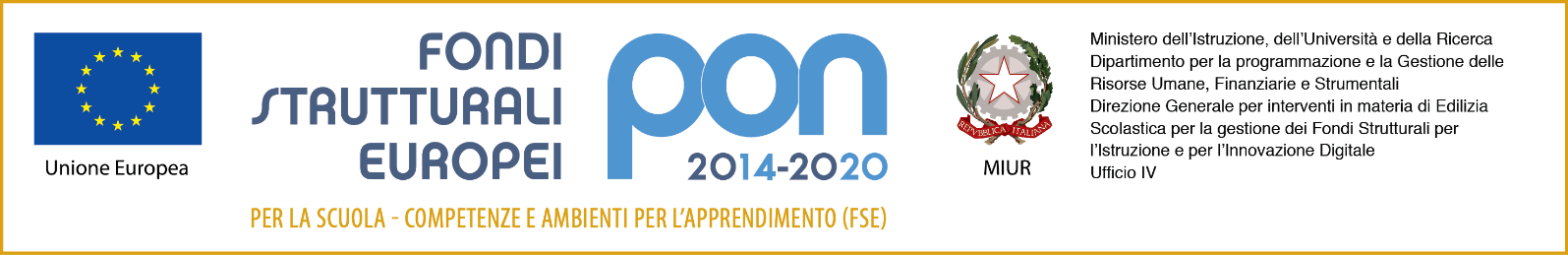 Allegato 2c – Scheda autovalutazioneTABELLA DEI TITOLI DA VALUTARE –ESPERTOProgetto 10.2.1A-FSEPON-PU-2017-74 – “Musicando” di cui all’avviso pubblico 1953/2017 Il/la sottoscritto/a ___________________________ dichiara i seguenti titoli posseduti e ne determina il punteggio considerando le griglie di valutazione riportate nel successivo allegato 3, secondo quanto previsto nell’Avviso. Se richiesta, l’interessato si impegna a produrre la documentazione a riprova di quanto dichiarato.Le griglie di valutazione di seguito riportate sono espresse in 110/110. Laddove non ci fosse corrispondenza di punteggio, si prega di convertirlo nella suddetta scala.Data, 										FirmaAllegato 3-– Criteri di valutazione curriculumCRITERI DI SELEZIONE E RECLUTAMENTO PER TITOLI COMPARATIVI DELL’ESPERTO per il Progetto 10.2.1A-FSEPON-PU-2017-74 – “Musicando” di cui all’avviso pubblico 1953/2017L’Esperto dovrà possedere competenze per l’utilizzo delle applicazioni informatiche di produttività individuale, necessarie alla gestione della piattaforma (GPU) infotelematica del MIUR per la documentazione dei progetti PON.La graduatoria sarà redatta sulla base delle seguenti griglie di valutazione:GRIGLIE DI VALUTAZIONE PER GLI ESPERTIPREREQUISITO Competenze informatiche documentate                 PREREQUISITO Competenze informatiche documentate                         Sì        NoIndicatoriTitoli dichiarati dal candidatoPunti determinati dal candidatoPunti assegnati TITOLI DI STUDIO     (Cfr. Griglie Allegato 3) ESPERIENZE PROFESSIONALI E DI DOCENZA coerenti con la tipologia di intervento     (Cfr. Griglie Allegato 3) TITOLI/FORMAZIONE afferenti la tipologia di intervento     (Cfr. Griglie Allegato 3) PUBBLICAZIONI afferenti la tipologia di intervento     (Cfr. Griglie Allegato 3) TOTALE PUNTEGGIOTOTALE PUNTEGGIOTOTALE PUNTEGGIOPREREQUISITO Competenze informatiche documentate                         Sì        NoA.TITOLI DI STUDIO (viene valutato solo il titolo superiore)A.TITOLI DI STUDIO (viene valutato solo il titolo superiore)A.TITOLI DI STUDIO (viene valutato solo il titolo superiore)A.TITOLI DI STUDIO (viene valutato solo il titolo superiore)A1 Per il diploma di Conservatorio (unitamente al Diploma di Scuola Secondaria di II grado) o i diplomi accademici di 1° e 2° livello con voto 110 e lodePer il diploma di Conservatorio (unitamente al Diploma di Scuola Secondaria di II grado) o i diplomi accademici di 1° e 2° livello con voto 110 e lodePunti 2A3Per il diploma di Conservatorio (unitamente al Diploma di Scuola Secondaria di II grado) o i diplomi accademici di 1° e 2° livello con voto da 105 a 110Per il diploma di Conservatorio (unitamente al Diploma di Scuola Secondaria di II grado) o i diplomi accademici di 1° e 2° livello con voto da 105 a 110Punti 1,75A4Per il diploma di Conservatorio (unitamente al Diploma di Scuola Secondaria di II grado) o i diplomi accademici di 1° e 2° livello con voto da 101 a 104Per il diploma di Conservatorio (unitamente al Diploma di Scuola Secondaria di II grado) o i diplomi accademici di 1° e 2° livello con voto da 101 a 104Punti 1,50A5Per il diploma di Conservatorio (unitamente al Diploma di Scuola Secondaria di II grado) o i diplomi accademici di 1° e 2° livello con voto fino a 100Per il diploma di Conservatorio (unitamente al Diploma di Scuola Secondaria di II grado) o i diplomi accademici di 1° e 2° livello con voto fino a 100Punti 1,0 0A6Dottorato di ricerca nelle discipline attinenti l’attività richiesta, oggetto del presente bando (si valuta un solo dottorato)Dottorato di ricerca nelle discipline attinenti l’attività richiesta, oggetto del presente bando (si valuta un solo dottorato)Punti 1,00A7Master universitario di durata almeno annuale o diploma di specializzazione post- laurea di durata almeno annuale attinenti l’attività richiesta, oggetto del presente bandoMaster universitario di durata almeno annuale o diploma di specializzazione post- laurea di durata almeno annuale attinenti l’attività richiesta, oggetto del presente bandoPunti 0,25 per ogni master o diploma fino ad un max di punti 0,5B.ESPERIENZE PROFESSIONALIB.ESPERIENZE PROFESSIONALIB.ESPERIENZE PROFESSIONALIB.ESPERIENZE PROFESSIONALIB1Per ogni anno di docenza in corsi universitari nelle discipline attinenti l’attività richiesta, oggetto del presente bando Punti 0,30 fino ad un max di 1.50Punti 0,30 fino ad un max di 1.50B2Per ogni anno di insegnamento scolastico di ruolo presso Istituzioni Educative Statali del 1°ciclo nelle discipline attinenti l’attività richiesta, oggetto del presente bandoPunti 0,30 fino ad un max di 1.50Punti 0,30 fino ad un max di 1.50B3Per ogni anno di insegnamento scolastico di ruolo presso Istituzioni Educative Statali di secondo grado nelle discipline attinenti l’attività richiesta, oggetto del presente bandoPunti 0,10 fino ad un max di 0.50Punti 0,10 fino ad un max di 0.50B4Per ogni attività svolta nella Pubblica amministrazione in qualità di docente formatore (almeno 25 h)su tematiche attinenti lo specifico intervento di formazionePunti 1,0 fino ad un max 4Punti 1,0 fino ad un max 4B5Per ogni attività di esperto in progetti finanziati dal Fondo Sociale Europeo,  nelle discipline attinenti l’attività richiesta, oggetto del presente bandoPunti 2,0 fino ad un max 4Punti 2,0 fino ad un max 4B6Esperienza in qualità di docente o esperto in corsi di almeno 25 h per le scuole del primo ciclo attinenti l’attività richiestaPunti 2,0 fino ad un max 4Punti 2,0 fino ad un max 4C.TITOLI /FORMAZIONE afferenti la tipologia di interventoC.TITOLI /FORMAZIONE afferenti la tipologia di interventoC.TITOLI /FORMAZIONE afferenti la tipologia di interventoC.TITOLI /FORMAZIONE afferenti la tipologia di interventoC1Possesso di titoli specifici/ percorsi formativi afferenti la tipologia dell’intervento (0,5 punti per ogni titolo)Punti max 2Punti max 2D. PUBBLICAZIONI afferenti la tipologia di interventoD. PUBBLICAZIONI afferenti la tipologia di interventoD. PUBBLICAZIONI afferenti la tipologia di interventoD. PUBBLICAZIONI afferenti la tipologia di interventoD1Pubblicazioni specifiche (Libri,  saggi, articoli, etc..) afferenti la tipologia dell’interventoPunti    0,25 per ogni pubblicazione  per un massimo di 1 punto.Punti    0,25 per ogni pubblicazione  per un massimo di 1 punto.Prerequisito: Possesso di competenze informatiche documentatePrerequisito: Possesso di competenze informatiche documentatePrerequisito: Possesso di competenze informatiche documentatePrerequisito: Possesso di competenze informatiche documentate